SAJAD AHMAD sa343080@gmail.com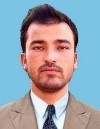 0501584693CAREER OBJECTIVEI am able to work hard with seriousness honesty ane integrity. I am familier with the professional competence and would be ready to accept this challenge and prove my skills.I would enjoy working as a part of the team as well as independently when vested with such responsibility.I would also enjoy meeting tough deadlines and targets and would be ready to prove my dedication and hard work.NPC Abu dhabiAuditing production, keeping on the lookout for any unsafe behaviour or breaks in regulations.Inspecting production equipment and processes to make sure they are safe.Ordering repairs for unsafe and/or damaged equipment.Presenting safety principles to staff in meetings or lecture-type training sessions.Meeting company health and safety goals.Investigating causes of accidents and other unsafe conditions on the job site.Finding the best way to prevent future accidents.EDUCATIONSTRENGTHSPhysically fit, mentally alerts, well mannered, enthusiastic, love working with new people in different circumstances.AREAS OF INTERESTSSafety, Ducting, A/c, Logistics, ConstructionHOBBIESSports, Swimming, Watching movies and Adventures.PERSONAL DETAILS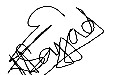 SAJAD AHMADDegree/CourseInstitute/CollegeUniversity/BoardYear of PassingSSCGHSS BATTAGRAMBISE ABBOTTABAD2011HSSCAllama iqbal open university IslamabadA.I.O.U Islamabad2019BAAIOUAllama iqbal open university Islamabad2021Diploma of Safety officerIPS IslamabadTTB KPK2014Safety officer certificateF.I.T RawalpindiF.I.T2010Managing safelyIOSHUK2021AddressAl wazarat Riyadh, KsaPassport detailTransferable iqamaDate of Birth13-01-1993GenderMaleNationalityPakistaniMarital StatusSingleLanguages KnownURDU, ENGLISH, POSHTU